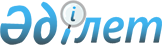 О признании утратившими силу некоторых решений маслихатаРешение маслихата города Аркалыка Костанайской области от 19 мая 2017 года № 110. Зарегистрировано Департаментом юстиции Костанайской области 8 июня 2017 года № 7097      В соответствии с Законом Республики Казахстан от 6 апреля 2016 года "О правовых актах" Аркалыкский городской маслихат РЕШИЛ:

      1. Признать утратившими силу следующие решения маслихата:

      1) от 9 апреля 2014 года №166 "Об утверждении Регламента Аркалыкского городского маслихата" (зарегистрировано в Реестре государственной регистрации нормативных правовых актов за №4703, опубликовано 30 мая 2014 года в газете "Торгай");

      2) от 28 мая 2015 года №248 "О внесении изменения в решение маслихата от 9 апреля 2014 года №166 "Об утверждении Регламента Аркалыкского городского маслихата" (зарегистрировано в Реестре государственной регистрации нормативных правовых актов за №5667, опубликовано 26 июня 2015 года в газете "Торгай").

      2. Настоящее решение вводится в действие по истечении десяти календарных дней после дня его первого официального опубликования.


					© 2012. РГП на ПХВ «Институт законодательства и правовой информации Республики Казахстан» Министерства юстиции Республики Казахстан
				
      Председатель
очередной сессии

Н. Воронова

      Секретарь маслихата

С. Тасмаганбет
